Pokušajte izvesti vježbu pod rednim brojem : 1. , 2.,  4., 5., 6., 9. i 10.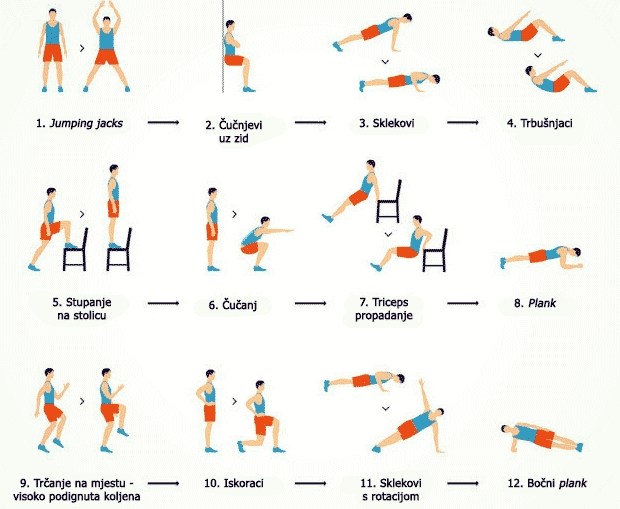 